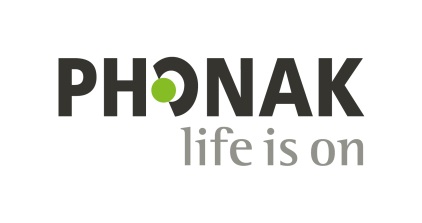 PressmeddelandeAlmedalsveckan 2019:
Alla har rätt att kunna höra – och rätt att vara delaktiga Omkring 15% av Sveriges befolkning har en hörselnedsättning. Vår vision är att nedsatt hörsel 
inte ska behöva hindra någon från att leva livet fullt ut och delta i skola, arbetsliv och socialt. Den 30 juni - 5 juli är vi på plats i Almedalen för att sprida kunskap om de utmaningar en vanlig hörselnedsättning kan medföra för barn och vuxna:Vad som händer om man inte gör något åt detVad vi kan göra med dagens moderna teknik. 
Vi erbjuder ett enkelt hörseltest och den som vill kan låna hörhjälpmedel för att enkelt kunna ta del av olika föreläsningar och seminarier under tiden de besöker Almedalsveckan. Välkomna till Första Hörselhjälpen i vår stuga på Hamnplan H216.Vi finns på plats i Almedalen, kontakta oss för mer info:Elisabeth Erixon, 070-300 96 97Stefan Persson, 070-325 31 52Om Phonak Phonak är en global leverantör av hörsellösningar och ingår i Sonova-koncernen tillsammans med Unitron, Hansaton, Advanced Bionics och AudioNova. Sonova erbjuder en av branschens mest omfattande produktportföljer — från hörapparater och cochleaimplantat till trådlösa kommunikationslösningar. Sonova är representerat i mer än 90 länder med mer än 14 000 medarbetare. Bolaget Sonova Nordic AB marknadsför och säljer Phonaks hörapparater och trådlösa hörselprodukter, Roger, i Sverige.TräffpunktSeminariumHamnplan H216, bemannat:30/6-4/7 kl. 9: 00 – 16:00 
5/7 kl. 9:00 – 14:00Campus Gotland, sal B15, Cramérgatan 32/7 kl. 10:20 - 10:50 samt2/7 kl. 11:10 - 11:40
Diskussionsämnen:• Hör hela livet - ett samtal om hörsel • Tillgänglighet på arbetsplatser, skolan och det offentliga rummet för personer med hörselnedsättning • Livskvalitet – när hörapparaten anpassar sig till alla ljud helt automatiskt • Stöd för ökad koncentration i skola och arbetsliv • Hörselnedsättning kan påverka ditt liv - socialt, på arbetet och i skolan Att höra och höras - möjligheten för personer med hörselnedsättning att delta i yrkesliv och skola.2/7 kl. 10:20 - 10:50Avstånd och störande kringljud på arbetsplatsen/skolan kan göra det svårt för personer med hörselnedsättning att höra och vara delaktiga i möten/undervisning. Hörapparater och extra mikrofoner behövs. Hur gör vi alla delaktiga på ett bra sätt?Hörselskadade i sfi-undervisning2/7 kl. 11:10 - 11:40Hur förbättrar vi undervisningsmiljön för sfi-elever med en hörselnedsättning för att nå målen till ett nytt språk?